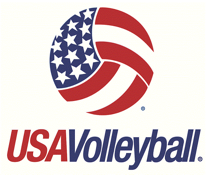 2021 USAV Beach Official’s Training-Event Application Form (2 pages)for Beach Referee Training CAMPS and Certification CLINICSFour Steps to Become a Beach Referee Candidate:	Complete or confirm USAV membership (fees, background screen, & SafeSport)Fill out this form and save a PDF copy of the completed form.Submit the PDF by email to beachofficials@usav.orgLast Name:		     			First Name: 	     Application Date:	     			DOB: 		     Primary Email:		     Mailing Address: 	     City:			     			State:	     	Zip Code:      Cell Phone:		     			Home Phone: 	     USAV Region: 		     			USAV Membership #:	     Beach Referee Chair:	     			Email:	     Select the Certification (local, zonal, or national) and format (one-day or multi-day) you are applying for:	(all events start with a 3-hour classroom session, usually the night before the actual event)LOCAL Beach Referee Candidate		One-Day Training Session with Quiz ($75)ZONAL Candidate (Application Required)	One-Day Evaluation Clinic ($200)	Multi-Day CAMP ($300)NATIONAL Candidate (Application Required)	One-Day Evaluation Clinic ($200)	Multi-Day CAMP ($300)Site Requested:	     			Event Date:	     This APPLICATION may be submitted at any time.Your online REGISTRATION (with fee) must be submitted generally 2 weeks prior to your event.To register you must have a current, vetted USA-Volleyball membership. Current Background Screen and SafeSport certification are REQUIRED.Informal Referee HistoryCurrent Beach Certification:		No Certification	Local	ZonalIndoor Certifications:	USAV:	No Certification	Provisional	Regional	Junior National	National	PAVO:	No Certification	Local	State	NationalMost Recent BEACH Evaluation:Date:	     				Rater:	     Event:	     REFERRAL:If applicable, list a senior beach referee who knows you well and will provide a reference.Name: 	     				Email:	     BEACH events officiated in the last 3-5 years:Provide an informal “officiating bio” below. Keep it simple!Organization (USAV, NCAA, etc)DateLocationAge/Division; M/W; Adults or Juniors# of matches (R1/R2)     /          /          /          /          /          /          /          /          /          /     